守住养老钱：朱庄镇开展打击养老诈骗宣传活动为依法严厉打击整治养老诈骗违法犯罪，切实保护老年人合法权益，提高老年人识骗防骗能力，朱庄镇人大主席吴莹莹亲自安排部署。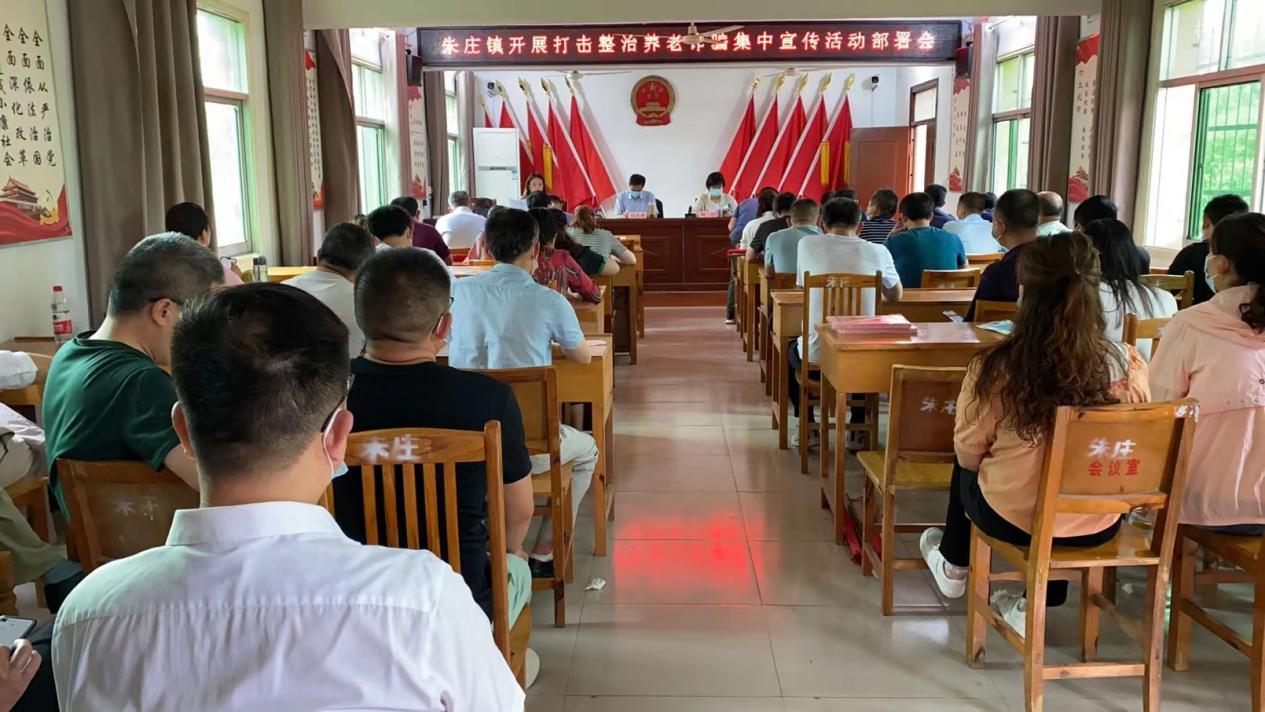 会上要求在活动中要与老人们面对面进行讲解，做到“耐心讲、大声讲、通俗讲”。深刻揭露养老诈骗的套路和危害，让老人们真正了解养老诈骗的相关知识，提高个人安全防范意识，同时提醒老人不要轻信陌生电话、陌生人，不向外人透露银行卡号、家人身份信息等个人隐私信息，在日常如遇到可疑的情况多与子女沟通或报警求助，以防遭受损失。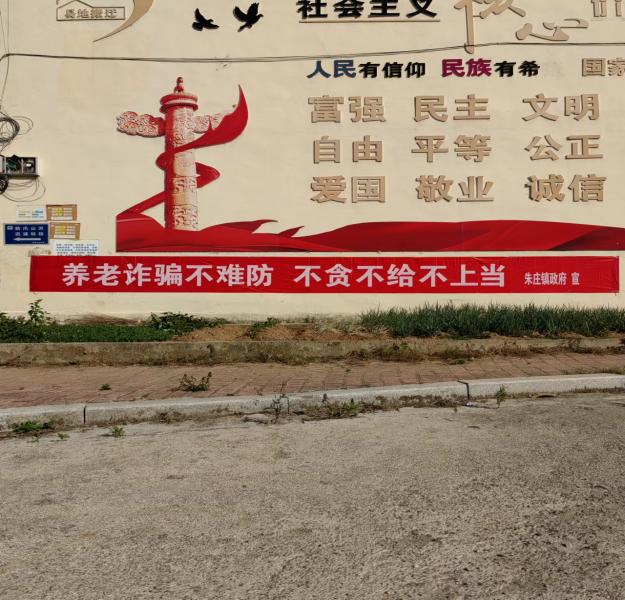 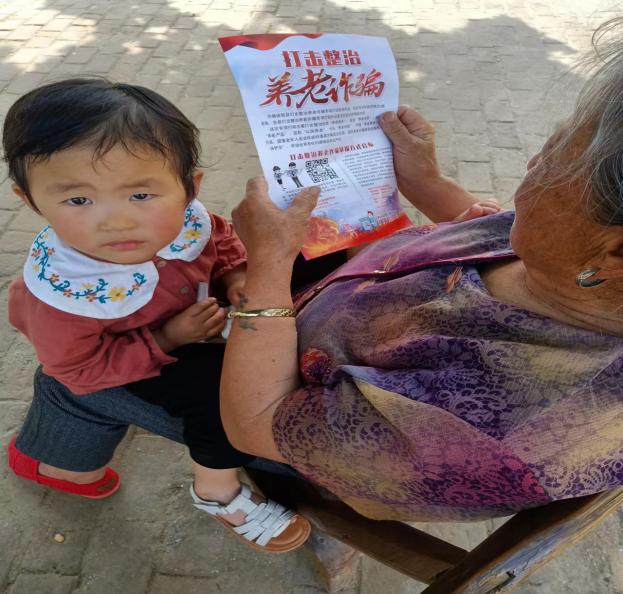 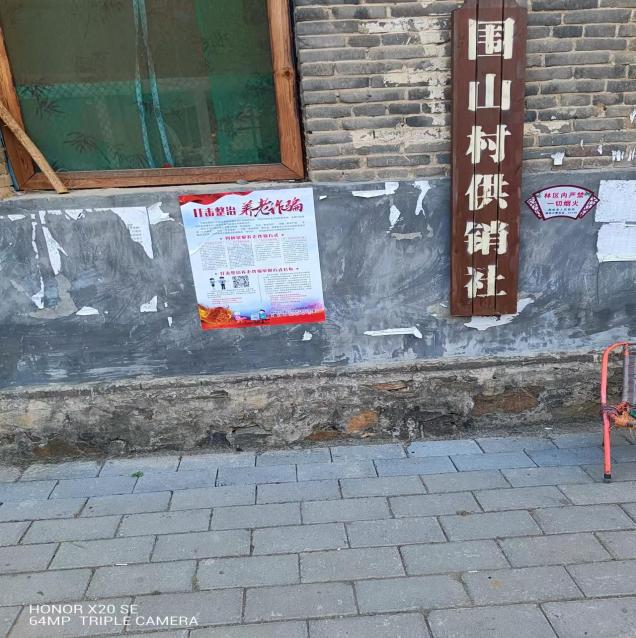 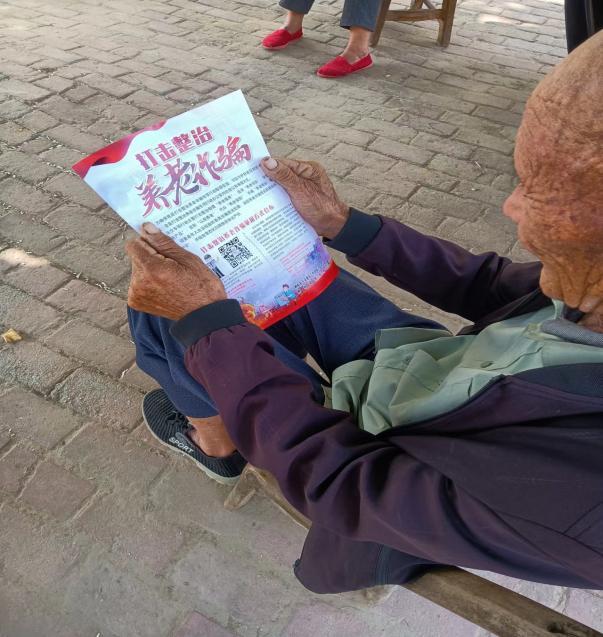 采用多种形式进行宣传，提高群众警惕性，确保群众不上当，守住养老钱。积极引导群众参与进来，提供举报养老诈骗的相关违法犯罪线索，以便及时摸排掌握重点线索，确保打击整治养老诈骗违法犯罪工作有序推进。